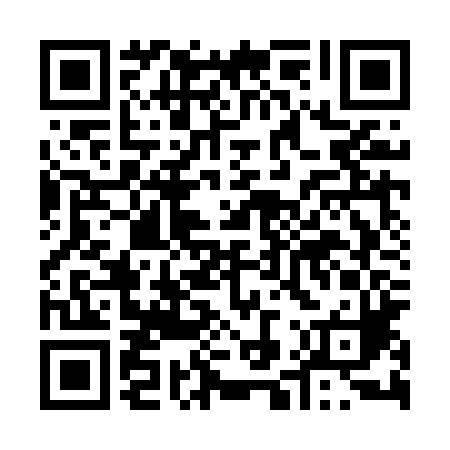 Prayer times for Niwki Daleszyckie, PolandWed 1 May 2024 - Fri 31 May 2024High Latitude Method: Angle Based RulePrayer Calculation Method: Muslim World LeagueAsar Calculation Method: HanafiPrayer times provided by https://www.salahtimes.comDateDayFajrSunriseDhuhrAsrMaghribIsha1Wed2:455:1012:345:407:5810:132Thu2:425:0812:345:418:0010:163Fri2:395:0612:345:428:0110:184Sat2:355:0512:335:438:0310:215Sun2:325:0312:335:448:0510:246Mon2:285:0112:335:458:0610:277Tue2:255:0012:335:468:0810:318Wed2:214:5812:335:478:0910:349Thu2:194:5612:335:488:1110:3710Fri2:184:5512:335:498:1210:4011Sat2:174:5312:335:498:1410:4112Sun2:174:5212:335:508:1510:4213Mon2:164:5012:335:518:1710:4214Tue2:154:4912:335:528:1810:4315Wed2:154:4712:335:538:2010:4316Thu2:144:4612:335:548:2110:4417Fri2:144:4412:335:558:2210:4518Sat2:134:4312:335:558:2410:4519Sun2:134:4212:335:568:2510:4620Mon2:124:4012:335:578:2710:4721Tue2:124:3912:335:588:2810:4722Wed2:114:3812:335:598:2910:4823Thu2:114:3712:335:598:3110:4824Fri2:114:3612:346:008:3210:4925Sat2:104:3512:346:018:3310:5026Sun2:104:3412:346:028:3410:5027Mon2:104:3312:346:028:3610:5128Tue2:094:3212:346:038:3710:5129Wed2:094:3112:346:048:3810:5230Thu2:094:3012:346:048:3910:5231Fri2:094:2912:346:058:4010:53